Avis d’Appel d’Offres Ouvert N°01/DZ-M’BEW-ON-2021L’Office du Niger a obtenu des fonds de la redevance eau, afin de financer le Programme Annuel d’Entretien du réseau hydraulique de la Zone de M’Bèwani et a l’intention d’utiliser une partie de ces fonds pour effectuer des paiements au titre du Marché des travaux de terrassement mécanique de la Zone de M’Bèwani.L‘Office du Niger sollicite des offres fermées de la part des candidats éligibles et répondant aux qualifications requises pour réaliser les travaux suivants : travaux de terrassement mécanique répartis en Dix (10) lots comme suit :LOT1-Remblai compacté provenant d'emprunt  sur les cavaliers du Partiteur BM1 (PK0+00 au PK1+500) ;-Elargissement, et confection des cavaliers (Déblai pour remblai compacté) du Drain Minimana II (PK0+00 au PK1+800) ;-Remblai compacté provenant d'emprunt du DrainK3 (PK0+00 au PK0+500) ;-Déblai pour remblai compacté du Partiteur de Laminibougou (PK0+00 au PK0+500).LOT2- Elargissement, et confection des cavaliers (Déblai pour remblai compacté) du Drain Déversoir de Siribala Nord (PK0+00 au PK3+900).LOT3- Remblai compacté provenant d'emprunt sur le cavalier du Distributeur Koumouna RG du (PK0+00 au PK5+00).LOT4- Elargissement, et confection des cavaliers (Déblai pour remblai compacté) du Drain collecteur de Siribala (PK0+00 au PK3+00).LOT5- Curage mécanique du Drain Kalankorola (PK0 au PK11+500).LOT6-Curage mécanique du Distributeur Koumouna (PK0 au PK3+607) ;-Curage et regalage sur les cavaliers S/P MB1-1d (PK0+00 au PK0+750) ;-Curage et regalage sur les cavaliers S/P MB1-2d (PK0+00 au PK0+750) ;-Curage et regalage sur les cavaliers S/P MB1-4d (PK0+00 au PK1+250) ;-Curage Simple du Sous Drain MB1-5g (PK0+00 au PK2+250) ;-Curage Simple du Sous Drain MB1-4g (PK0+00 au PK1+950).LOT7-Curage Simple du Drain MB5 (PK0+00 au PK3+00) ;-Curage Simple du Partiteur MB5 (PK0+00 au PK3+00) ;-Curage de drain coté Hérémakono-massala pour l'Assainissment du Village de Hérémakoro (PK0+00 au PK3+00) ;-Curage simple et régalage sur les cavaliers du Drain MB10 (PK0+00 au PK4+800) ;-Curage simple du Drain MB4 (PK0+00 au PK4+200) ;-Curage simple du Drain MB9 (PK0+00 au PK3+660).LOT8-Curage simple du Drain MB12 (PK0+00 au PK 5+000) ;-Curage simple du Drain MB8 (PK0+00 au PK4+000) ;-Curage simple du Drain SI (PK0+00 au PK3+000) ;               -Curage simple du Partiteur MB7 (PK0+00 au PK0+800) ;-Curage simple du Drain de ceinture de Laminibougou (PK0+00 au PK4+00) ;-Curage simple du Drain siribala-coro D/S (PK0+00 au PK3+400) ;-Curage simple du Drain KM2 (PK0+00 au PK2+300) ;-Curage simple du Drain KM3 (PK0+00 au PK1+780).LOT9-Curage et régalage sur le cavalier du Drain KM8 (PK0+00 au PK1+00) ;-Curage et régalage du Drain de Seribabougou (PK0+00 au PK2+500) ;-Curage simple du Partiteur KM3 (PK0+00 au PK1+500) ;-Curage simple du Partiteur KM4 (PK0+00 au PK1+500) ;-Curage simple du Drain KM1 (PK0+00 au PK1+850) ;-Curage et régalage sur cavalier du Périmètre maraicher de Zanfina (Sur le dist de Koumouna) (PK0+00 au PK1+500) ;-F/P de latérite compactée sur le Partiteur KM1 (PK0+00 au PK1+500) ;-F/P de latérite compactée sur le Piste d'accès du Village au champ de Niougou (PK0+00 au PK0+500) ;-F/P de la latérite 1000ml sur la Continuité Piste d'accès au village de TOSSOUMA (PK0+00 au PK1+00) ;-F/P de latérite compactée sur le Drain K3 (PK0+00 au PK0+500).LOT10-Reprofilage F/P de latérite sur le Partiteur MB 4 (PK0+250 au PK2+250) ;-Reprofilage F/P de latérite sur le Partiteur MB 8 (PK0+00 au PK2+00) ;-Reprofilage F/P de latérite sur le Partiteur de Laminibougou (PK0+00 au PK2+00) ;-F/P de latérite sur cavalier droit sur le Distributeur de Seribabougou (PK0+00 au PK3+00).Compte tenu de l’urgence et de la spécificité des travaux, un soumissionnaire peut soumissionner pour l’ensemble des lots mais ne peut bénéficier que d’un seul lot.La passation du Marché sera conduite par Appel d’Offres Ouvert tel que défini dans le Code des Marchés publics à l’article 50, et ouvert à tous les candidats éligibles ;Les candidats intéressés peuvent obtenir des informations auprès de la Direction de  Zone de M’Bèwani ; Idrissa SOUMOUNOU, Tél : 76 42 30 76, soumounou2005@yahoo.fr et prendre connaissance du document d’Appel d’Offres à l’adresse mentionnée ci-après : Direction de la Zone de M’Bèwani, à Markala du lundi au jeudi de 07 h 30 mn à 16 h 45mn et le vendredi de 07h30 mn à 12h30 mn.Les exigences en matière de qualifications sont : pour chacun des lots, le montant de la ligne de crédit et du chiffre d’Affaire annuel moyen, le nombre de marché similaire, la liste du matériel et personnel nécessaires à l’exécution efficace des travaux. Voir le DPAO pour les informations.Les candidats intéressés peuvent consulter gratuitement le Dossier d’Appel d’Offres complet ou le retirer contre paiement d’une somme non remboursable de Cent cinquante Mille (150 000) Francs CFA à partir du 8 février 2021 à l’adresse mentionnée ci-après : Direction de la Zone de M’Bèwani, à Markala, Tél : 21 35 21 66. La méthode de paiement sera en espèce.Les offres devront être soumises à l’adresse ci-après : Direction de Zone de M’Bèwani, à Markala au plus tard le Mardi 23 février 2021 à 09 heures00mn. Les offres qui ne parviendront pas aux heures et date ci-dessus indiquées, seront purement et simplement rejetées et retournées sans être ouvertes.Les offres doivent comprendre une garantie de soumission bancaire, d’un montant de :Lot 1 = 800 000 F CFA, Lot 2 = 1 300 000 F CFA, Lot 3 = 800 000 F CFA,Lot 4 = 1 000 000 F CFA, Lot 5 = 1 300 000 F CFA, Lot 6 = 1 000 000 F CFA,Lot 7 = 1 000 000 F CFA, Lot 8 = 1 000 000 F CFA, Lot 9 = 1 000 000 F CFA,Lot 10 = 1 300 000 F CFA.La garantie d’offre sera libellée dans la monnaie de l’offre (CFA), et donnée sous la forme d’une garantie bancaire délivrée par une banque agréée et valable pour période de 30 jours couvrant la période validité de l’offre, elle doit être ferme. Les chèques certifiés ne sont pas autorisés.Les Soumissionnaires resteront engagés par leurs offres pendant une période de Quatre Vingt Dix (90) jours à compter de la date limite du dépôt des offres comme spécifiées au point 19.1 des IC et au DPAO.Les offres seront ouvertes en présence des représentants des soumissionnaires qui souhaiteront assister à l’ouverture des plis le Mardi 23 février 2021 à 09 heures 00mn à l’adresse suivante : Direction de la Zone de M’Bèwani, à Markala, Tél : 76 42 30 76/65 85 25 86.Markala, le 08/02/ 2021						      Le Directeur de ZoneAuguste DRAGOMINISTERE DE L’AGRICULTUREDE L’ELEVAGE ET DE LA PÊCHE………………OFFICE DU NIGER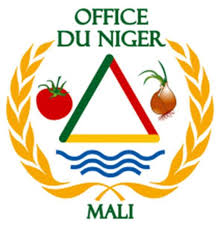 ZONE DE M’BEWANIRépublique du MaliUn Peuple - Un But - Une Foi